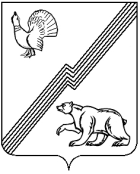 АДМИНИСТРАЦИЯ ГОРОДА ЮГОРСКАХанты-Мансийского  автономного  округа - ЮгрыПОСТАНОВЛЕНИЕОб условиях  приватизациимуниципального имуществаВ соответствии с Федеральным законом от 21.12.2001 № 178-ФЗ                    «О приватизации государственного и муниципального имущества», решением Думы города Югорска от 24.04.2014 № 33 «Об утверждении Положения о приватизации муниципального имущества города Югорска»:1. Утвердить условия приватизации муниципального имущества (приложение).2. Департаменту муниципальной собственности и градостроительства администрации города Югорска разместить настоящее постановление на официальных сайтах в сети «Интернет» органов местного самоуправления города Югорска и Российской Федерации для размещения информации о проведении торгов.3. Контроль за исполнением настоящего постановления возложить на заместителя главы города - директора Департамента муниципальной собственности и градостроительства администрации города Югорска Котелкину Ю.В.Приложениек постановлению администрации города Югорскаот 08.12.2023 № 1736-пУсловия приватизации муниципального имуществаФорма подачи предложений о цене муниципального имущества – открытая.Сумма задатка перечисляется Покупателем на счет оператора электронной площадки в порядке, определённом в регламенте. Реквизиты для перечисления средств и назначение платежа представлены в подпункте «Банковские реквизиты» http://utp.sberbank-ast.ru.Оплата приобретаемого покупателем муниципального имущества производится единовременно, без предоставления рассрочки. Покупатель выплачивает цену муниципального имущества в течение 10 (десяти) дней с момента подписания договора купли-продажи. Сумма задатка, перечисленная на счет оператора электронной площадки в соответствии с условиями участия в аукционе, засчитывается в счет оплаты стоимости муниципального имущества.За несвоевременную оплату имущества Покупатель уплачивает пеню в размере 0,1 % от суммы задолженности за каждый день просрочки.Рыночная стоимость земельного участка, предназначенного для обслуживания вышеуказанного объекта, является фиксированной.от 08.12.2023№ 1736-пИсполняющий обязанности главы города Югорска]Л.И. Носкова№п/пНаименование и местонахождение объекта недвижимостиКраткая характеристика объектанедвижимостиПлощадь(квадратные метры)Площадь(квадратные метры)Начальная цена объекта недвижимости (в т. ч. НДС)(рубли)Рыночная стоимость земельного участка(рубли)Способ приватизации№п/пНаименование и местонахождение объекта недвижимостиКраткая характеристика объектанедвижимостиобъектаземельного участкаНачальная цена объекта недвижимости (в т. ч. НДС)(рубли)Рыночная стоимость земельного участка(рубли)Способ приватизации1.Нежилое помещение с кадастровым номером 86:22:0015001:1766 расположенное по адресу:                        город Югорск, район Югорск-2, дом 3, цокольный этажГод постройки 1967, материал наружных стен: кирпичные.Благоустройство: отопление, водопровод, канализация, электроосвещение.152,6-612 000,00-аукцион2.Нежилое здание с кадастровым номером 86:22:0009001:369 расположенное по адресу:                        г. Югорск, ул. Лии Карастояновой, д. 2, расположенное на земельном участке с кадастровым номером 86:22:0009001:57 разрешенное использование: деловое управлениеГод постройки 1999, материал наружных стен: железобетонные.Благоустройство: отопление автономное, скважина на воду, канализация септик, электроосвещение.337,41 123,02 572 000,00659 000,00аукцион